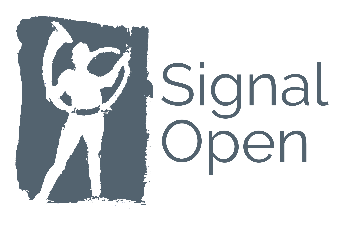 PLEASE USE BLOCK CAPITALSName: ___________________________________________________________________________________________________________________Address: _________________________________________________________________________________________________________________Phone: ___________________________________________________________________________________________________________________Email: ___________________________________________________________________________________________________________________Signature: ________________________________________________________________________________________________________________       I agree to Signal Open Terms and ConditionsDetails of WorkTitle:_____________________________________________________________________________________________________________________Medium:__________________________________________________________________________________________________________________Dimensions (Framed):_______________________________________________________________________________________________________Price (Incl 25% commission):____________________________________________________________________________________________ _____Title:_____________________________________________________________________________________________________________________Medium:__________________________________________________________________________________________________________________Dimensions (Framed):_______________________________________________________________________________________________________Price (Incl 25% commission):__________________________________________________________________________________________________Title:_____________________________________________________________________________________________________________________Medium:__________________________________________________________________________________________________________________Dimensions (Framed):_______________________________________________________________________________________________________Price (Incl 25% commission):__________________________________________________________________________________________________Enclosures (Please Tick Box)Where did you hear about this Exhibition Submission? (Please Tick Box)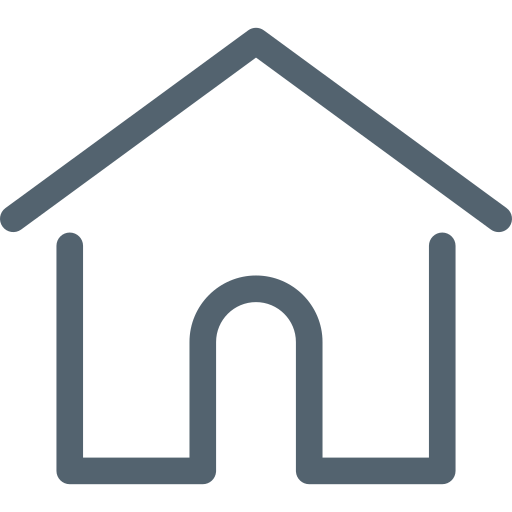 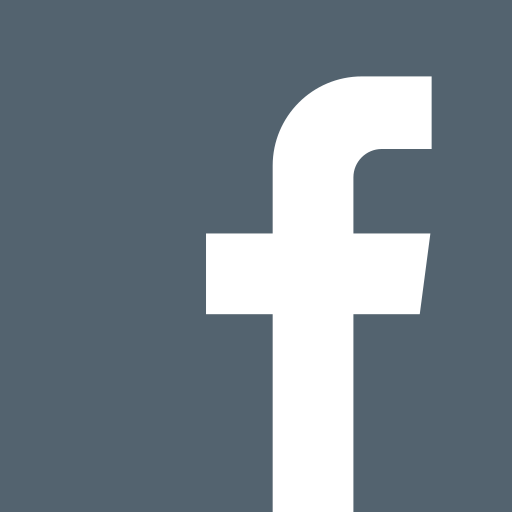 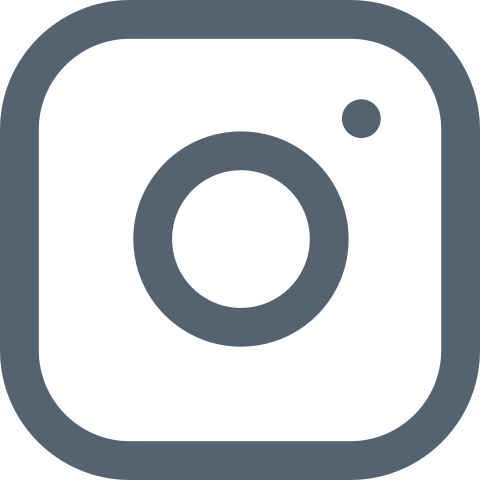 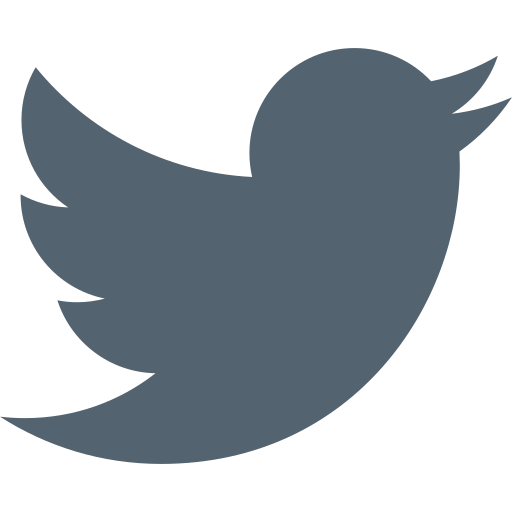 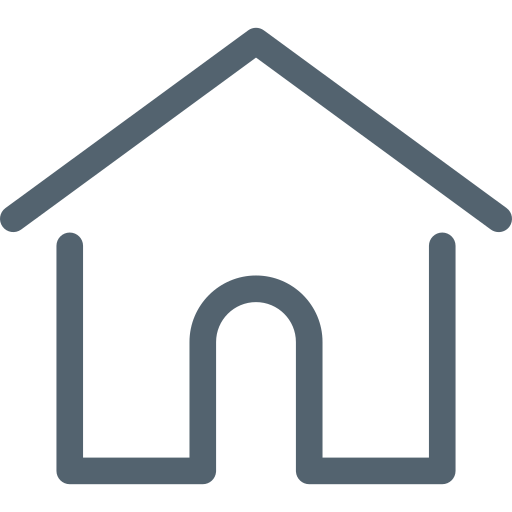 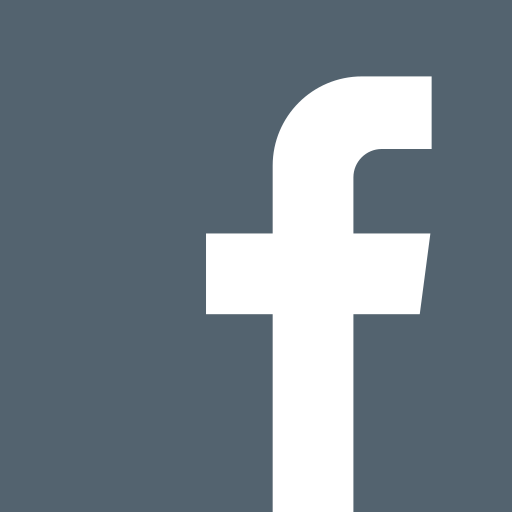 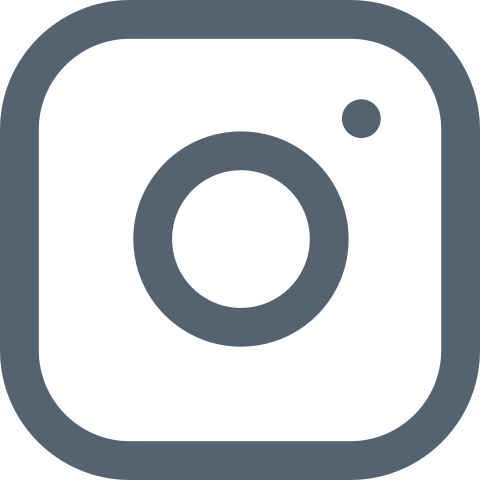 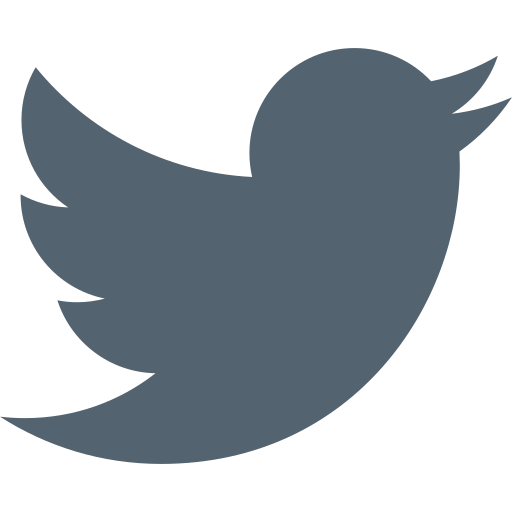 Closing Date for Entries is Friday 24th July at 5pmSubmissions should be delivered or posted to: 	Signal Arts Centre1 Albert AvenueBrayCounty Wicklow                                                                                                                       Signal Arts Centre is delighted to invite submissions from artists for its Annual ‘Signal Open’ Exhibition which will be held in Signal’s Gallery from 4th - 16th August 2020.The winner of Best in Show will be announced on Friday 7th August when the Signal Prize of €1000 will be awarded to the artist whose piece is selected as ‘Best In Show’.The exhibition is open to artists working in 2D only (painting, drawing, photography, printmaking, etc.) and all pieces must not exceed 92cm X 92 cm (framed).The size limitation is primarily to facilitate hanging the show and to allow us to exhibit as representative a selection as possible from the submissions received.Artists may submit a maximum of three works at a cost of €10 each.Works must be submitted in digital format only. Each image should be clearly labelled with your name and title of picture (images should be suitable for print reproduction – 300dpi – jpeg format, not exceeding 5mb in size).All works submitted must be for sale. The price for each work on the Entry Form should include 25% commission for Signal Arts Centre.Artists should supply an Artist Statement/CV not exceeding one A4 page.Please note that submissions will only be returned if an appropriate S.A.E. is enclosed.The selected artists will be informed directly about which of their works will be on show.Signal Arts Centre reserves the right to photograph works and to use elements of accepting entries for exhibition publicity unless the artist expressly states the contrary in writing.All works on exhibit will be covered by public liability insurance. However, insurance of works against loss or damage is the artist’s responsibility.The Signal Prize of €1000 will be awarded to the artist whose work is adjudged ‘Best In Show’ on Friday 7th August 2020.The following elements are required per submission:Completed and signed Entry FormDigital images of art works: maximum of one image per artwork and three art works per submissionCheques and postal orders made payable to Signal Arts Centre. Credit and debit card payments can be made in person or over the phone by contacting Signal on 01 2762039.Artist Statement or CV (not exceeding one A4 page)Closing Date for entries is Friday 24th July at 5pmSubmissions should be posted, delivered or emailed to: Exhibitions Coordinator (exhibitions@signalartscentre.ie)Signal Arts Centre1 Albert AvenueBrayCo. Wicklow